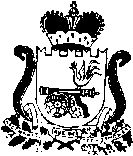 АДМИНИСТРАЦИЯ МУНИЦИПАЛЬНОГО ОБРАЗОВАНИЯ «ЯРЦЕВСКИЙ РАЙОН» СМОЛЕНСКОЙ ОБЛАСТИП О С Т А Н О В Л Е Н И Еот  14.04.2021 № 0461В  соответствии  с  Федеральным  законом  от 27 июля 2010 года №210-ФЗ «Об организации предоставления государственных и муниципальных услуг», Приказом Министерства просвещения Российской Федерации от 31.07.2020 № 373 «Об утверждении Порядка организации и осуществления образовательной деятельности по основным общеобразовательным программам – образовательным программам дошкольного образования»	Администрация муниципального образования «Ярцевский район» Смоленской области  п о с т а н о в л я е т:1. Утвердить Административный регламент Администрации муниципального образования «Ярцевский район» Смоленской области по предоставлению муниципальной услуги «Реализация основных общеобразовательных программ  - образовательных программ дошкольного образования».2. Считать утратившим силу постановление Администрации муниципального  образования «Ярцевский район» Смоленской области от 29.01.2016  № 0060 «Об утверждении Административного регламента Администрации муниципального образования «Ярцевский район» Смоленской области по предоставлению муниципальной услуги «Реализация основных общеобразовательных программ дошкольного образования» (в редакции постановления Администрации от 15.03.2017 года № 0314).3. Опубликовать данное постановление в газете «Вести Привопья» и на официальном сайте Администрации муниципального образования «Ярцевский район» Смоленской области: www.yarcevo.admin-smolensk.ru.4. Настоящее постановление вступает в силу с момента опубликования.5. Контроль за исполнением настоящего постановления возложить на заместителя Главы муниципального образования «Ярцевский район» Смоленской области Н.Н.Соловьеву.Глава муниципального образования«Ярцевский район» Смоленской области                                        В.С. МакаровАдминистративный регламентАдминистрации муниципального образования «Ярцевский район» Смоленской области по предоставлению муниципальной услуги «Реализация основных общеобразовательных программ – образовательных программ  дошкольного образования»1. Общие положения1.1.  Предмет регулирования административного регламентапредоставления муниципальной услугиАдминистративный регламент предоставления муниципальной услуги «Реализация основных общеобразовательных программ  - образовательных программ дошкольного образования» (далее – Административный регламент) разработан в целях повышения качества исполнения и доступности результата предоставления муниципальной услуги, создания комфортных условий для потребителей муниципальной услуги, определяет порядок, сроки и последовательность действий (административных процедур) при оказании муниципальной услуги.1.2. Круг заявителейЗаявителями  являются родители или законные представители  детей - потребителей муниципальной услуги. Потребителями муниципальной услуги являются воспитанники в возрасте от 2 (двух) месяцев до прекращения образовательных отношений.1.3. Требования к порядку информирования о порядке предоставления муниципальной услуги1.3.1. Информирование о предоставлении муниципальной услуги осуществляется:- в Комитете по образованию и молодежной политике Администрации муниципального образования «Ярцевский район» Смоленской области (далее – Комитет);- непосредственно в дошкольных образовательных организациях, общеобразовательных организациях муниципального образования «Ярцевский район» Смоленской области (далее – образовательные организации).         - лично;         - по телефону;         - в письменном виде;         - по электронной почте.          1.3.2. Сведения о месте нахождения, номерах контактных телефонов, адресах официальных сайтов и адресах электронной почты Комитета и образовательных организаций, реализующих образовательные программы дошкольного образования, участвующих в предоставлении муниципальной услуги, представлены в приложении к настоящему Административному регламенту (приложение № 1).1.3.3. Информация о муниципальной услуге размещается:1) в табличном виде на информационных стендах Комитета, образовательных организаций;2) на Интернет-сайте Администрации муниципального образования «Ярцевский район» Смоленской области http://yarcevo.admin-smolensk.ru, в информационно-телекоммуникационных сетях общего пользования (в том числе в сети Интернет), 3) в средствах массовой информации: в газете "Вести Привопья"            4) в региональной государственной информационной системе «Реестр государственных и муниципальных услуг (функций) Смоленской области» (далее Реестр) и «Портал государственных и муниципальных услуг (функций) Смоленской области» (далее – Региональный портал) с последующим размещением сведений в федеральной государственной информационной системе «Единый портал государственных и муниципальных услуг (функций)» (далее – Единый портал).1.3.4. Размещаемая информация содержит также:текст Административного регламента с приложениями;перечень документов, необходимых для предоставления муниципальной услуги, и требования, предъявляемые к этим документам;порядок информирования о ходе предоставления муниципальной услуги;4) порядок обжалования действий (бездействия) и решений, осуществляемых и принимаемых Комитетом и образовательными организациями в ходе предоставления муниципальной услуги, а также должностными лицами муниципальных служащих.1.3.5. Информирование заявителей о порядке предоставления муниципальной услуги осуществляется в форме индивидуального информирования и публичного информирования. Основными требованиями к информированию заявителей являются:- достоверность предоставляемой информации;- четкость в изложении информации;- полнота информирования;- удобство и доступность получения информации.1.3.6. Для получения информации по вопросам предоставления муниципальной услуги, сведений о ходе предоставления муниципальной услуги заявитель указывает дату и входящий номер полученной при подаче документов расписки. В ходе предоставления муниципальной услуги в электронной форме информирование заявителя о ходе предоставления муниципальной услуги осуществляется через Единый портал и Региональный портал.1.3.7. При необходимости получения консультаций заявители обращаются в Комитет.1.3.8. Консультации по процедуре предоставления муниципальной услуги могут осуществляться:- в письменной форме на основании письменного обращения;- при личном обращении;- по телефону (указывается реальный номер телефона, по которому можно получить консультацию именно по данной конкретной услуге);- по электронной почте;Все консультации являются бесплатными.1.3.9. Требования к форме и характеру взаимодействия должностных лиц Комитета,  образовательных организаций, предоставляющих услугу, с заявителями:- консультации в письменной форме предоставляются должностными лицами Комитета, образовательной организации на основании письменного запроса заявителя, в том числе поступившего в электронной форме, в течение 30 дней после получения указанного запроса;- при консультировании по телефону должностное лицо Комитета, образовательной организации предоставляющей услугу представляется, назвав свою фамилию имя, отчество, должность, предлагает представиться собеседнику, выслушивает и уточняет суть вопроса. Во время разговора необходимо произносить слова четко, избегать параллельных разговоров с окружающими людьми и не прерывать разговор по причине поступления звонка на другой аппарат;- по завершении консультации должностное лицо Комитета, образовательной организации предоставляющей услугу, должен кратко подвести итог разговора и перечислить действия, которые следует предпринять заявителю; - должностные лица Комитета, образовательных организаций, предоставляющих услугу при ответе на телефонные звонки, письменные и электронные обращения заявителей обязаны в максимально вежливой и доступной форме предоставлять исчерпывающую информацию.2. Стандарт предоставления муниципальной услуги2.1. Наименование муниципальной услугиНаименование муниципальной услуги – «Реализация основных общеобразовательных программ  - образовательных программ дошкольного образования».Информация, предоставляемая гражданам о муниципальной услуге, является открытой, общедоступной и бесплатной.2.2. Наименование органа местного самоуправления, предоставляющего муниципальную услугу2.2.1. Муниципальную услугу по реализации основных общеобразовательных программ  - образовательных программ дошкольного образования на территории муниципального образования «Ярцевский район» Смоленской области предоставляют непосредственно дошкольные образовательные организации, общеобразовательные организации муниципального образования «Ярцевский район» Смоленской области.2.2.2. Для предоставления муниципальной услуги не требуется обращения в иные органы государственной власти, органы государственных внебюджетных фондов, органы местного самоуправления и организации.           2.2.3. Запрещено требовать от заявителя осуществления действий, в том числе согласований, необходимых для получения муниципальной услуги и связанных с обращением в иные государственные органы, организации, за исключением получения услуг, включенных в перечень услуг, которые являются необходимыми и обязательными для предоставления муниципальных услуг, утвержденный решением Ярцевского районного Совета депутатов от 27.05.2020г. № 49 «О перечне услуг, которые являются необходимыми и обязательными для предоставления муниципальных услуг органами местного самоуправления Ярцевского района Смоленской области».2.3. Результат предоставления муниципальной услуги2.3.1. Результатом предоставления муниципальной услуги является  освоение воспитанником основной общеобразовательной программы  - образовательной программы дошкольного образования.2.3.3. Процедура предоставления муниципальной услуги завершается изданием приказа об отчислении воспитанника из дошкольной образовательной организации.2.4. Срок предоставления муниципальной услуги, в том числе с учетом необходимости обращения в организации, участвующие в предоставлении муниципальной услуги, срок приостановления муниципальной услуги в случае, если возможность приостановления предусмотрена законодательством Российской Федерации, сроки выдачи (направления) документов, являющихся результатом предоставления муниципальной услуги.           2.4.1. Срок непосредственного предоставления муниципальной услуги – с момента зачисления ребенка в образовательную организацию до момента отчисления из образовательной организации.            2.4.2. Прием в образовательную организацию осуществляется в течение всего календарного года при наличии свободных мест.2.5. Перечень нормативных правовых актов, регулирующих отношения, возникшие в связи с предоставлением муниципальной услуги, с указанием их реквизитов и источников официального опубликования.          Предоставление муниципальной услуги осуществляется в соответствии с:Конституцией Российской Федерации;Конвенцией о правах ребенка, одобренной Генеральной Ассамблеей ООН 20.11.89 г.; Федеральным законом от 24.07.1998 г. №124-ФЗ «Об основных гарантиях прав ребенка в Российской Федерации» (с изменениями); Федеральным законом от 06.10.2003г. № 131-ФЗ «Об общих принципах организации местного самоуправления в Российской Федерации» (с изменениями); Федеральным законом от 27 июля 2010 года № 210-ФЗ «Об организации предоставления государственных и муниципальных услуг» (с изменениями);  Федеральным законом от 29.12.2012г. № 273-ФЗ «Об образовании в Российской Федерации» (с изменениями);   Постановлением Главного государственного санитарного врача Российской Федерации от 28 ноября 2020 г. № 28 «Об утверждении СанПиН 2.4.3648-20 «Санитарно-эпидемиологические требования к организациям воспитания и обучения, отдыха и оздоровления детей и молодежи»;   Приказом Министерства образования и науки Российской Федерации от 17.10.2013 № 1155 «Об утверждении федерального государственного образовательного стандарта дошкольного образования» (с изменениями);Приказом Министерства просвещения Российской Федерации от 15.05.2020 г. № 236 « Об утверждении Порядка приема на обучение по образовательным программам дошкольного образования»;Приказом Министерства просвещения  Российской Федерации от 31.07. 2020 г. № 373 «Об утверждении Порядка организации и осуществления образовательной деятельности по основными общеобразовательным программам – образовательным программам дошкольного образования»;иными нормативными правовыми актами, регулирующими, правоотношения в данной сфере.	2.6. Исчерпывающий перечень документов, необходимых в соответствии с федеральным и (или) областным законодательством,  муниципальными  нормативными правовыми актами для предоставления муниципальной услуги, услуг, необходимых и обязательных для предоставления муниципальной услуги, подлежащих представлению заявителем и информация о способах их получения заявителями, в том числе в электронной форме, и порядке их предоставления2.6.1. В перечень документов, необходимых для предоставления муниципальной услуги, подлежащих представлению заявителем, при зачислении в образовательную организацию, реализующую образовательные программы дошкольного образования, входят:1) заявление (приложение № 2);2) документ, удостоверяющий личность родителя (законного представителя) ребенка, либо документ, удостоверяющего личность иностранного гражданина или лица без гражданства в Российской Федерации в соответствии со статьей 10 Федерального закона от 25 июля 2002 г. № 115-ФЗ «О правовом положении иностранных граждан в Российской Федерации»;3) свидетельство о рождении ребенка или для иностранных граждан и лиц без гражданства – документ(ы), удостоверяющий(е) личность ребенка и подтверждающий(е) законность представления прав ребенка;4)  документ, подтверждающий установление опеки (при необходимости);5) свидетельство о регистрации ребенка по месту жительства или месту пребывания на закрепленной территории или документ, содержащий сведения о месте пребывания, месте фактического проживания ребенка;6) документ психолого-медико-педагогической комиссии (при необходимости);7) документ, подтверждающий потребность в обучении в группе оздоровительной направленности (при необходимости)8)  медицинское заключение;Копии указанных документов хранятся в образовательной организации.Родители (законные представители) ребенка, являющиеся иностранными гражданами или лицами без гражданства, дополнительно предъявляют документ, подтверждающий право заявителя на пребывание в Российской Федерации.Иностранные граждане и лица без гражданства все документы представляют на русском языке или вместе с заверенным переводом на русский язык.Примерная форма заявления размещается образовательной организацией на информационном стенде и на официальном сайте образовательной организации в сети «Интернет».Дети с ограниченными возможностями здоровья принимаются на обучение по адаптированной основной образовательной программе дошкольного образования только с согласия их родителей (законных представителей) и на основании рекомендаций психолого-медико-педагогической комиссии.Дети, родители (законные представители) которых не представили необходимые для приема в образовательную организацию, реализующую образовательную программу дошкольного образования,  документы в соответствии с пунктом  2.6.1. настоящего Административного регламента, остаются на учете детей, нуждающихся в предоставлении места в образовательной организации. Место в образовательную организацию ребенку предоставляется при освобождении мест в соответствующей возрастной группе в течение года.2.6.2. Запрещено требовать от заявителя:1) представления документов и информации или осуществления действий, представление или осуществление которых не предусмотрено нормативными правовыми актами, регулирующими отношения, возникающие в связи с предоставлением муниципальных услуг;2) представления документов и информации, в том числе подтверждающих внесение заявителем платы за предоставление муниципальных услуг, которые находятся в распоряжении органов, предоставляющих муниципальные услуги, органов местного самоуправления либо подведомственных органам местного самоуправления организаций, участвующих в предоставлении предусмотренных частью 1 статьи 1 Федерального закона от 27.07.2010 №210-ФЗ «Об организации предоставления государственных и муниципальных услуг»  муниципальных услуг, в соответствии с нормативными правовыми актами Российской Федерации, нормативными правовыми актами субъектов Российской Федерации, муниципальными правовыми актами, за исключением документов, включенных в определенный частью 6 статьи 7  Федерального закона от 27.07.2010 №210-ФЗ «Об организации предоставления государственных и муниципальных услуг»  перечень документов. Заявитель вправе представить указанные документы и информацию в органы, предоставляющие муниципальные услуги, по собственной инициативе;3) осуществления действий, в том числе согласований, необходимых для получения государственных и муниципальных услуг и связанных с обращением в иные государственные органы, органы местного самоуправления, организации, за исключением получения услуг и получения документов и информации, предоставляемых в результате предоставления таких услуг, включенных в перечень услуг, которые являются необходимыми и обязательными для предоставления муниципальных услуг, утвержденный решением Ярцевского районного Совета депутатов от 05.09.2014 № 62 «Об утверждении перечня услуг, которые являются необходимыми и обязательными для предоставления муниципальных услуг Администрацией муниципального образования «Ярцевский район» Смоленской области и предоставляются организациями, участвующими в предоставлении муниципальных услуг»;4) представления документов и информации, отсутствие и (или) недостоверность которых не указывались при первоначальном отказе в приеме документов, необходимых для предоставления муниципальной услуги, либо в предоставлении муниципальной услуги, за исключением следующих случаев:а) изменение требований нормативных правовых актов, касающихся предоставления государственной или муниципальной услуги, после первоначальной подачи заявления о предоставлении муниципальной услуги;б) наличие ошибок в заявлении о предоставлении муниципальной услуги и документах, поданных заявителем после первоначального отказа в приеме документов, необходимых для предоставления муниципальной услуги, либо в предоставлении муниципальной услуги и не включенных в представленный ранее комплект документов;в) истечение срока действия документов или изменение информации после первоначального отказа в приеме документов, необходимых для предоставления муниципальной услуги, либо в предоставлении муниципальной услуги;г) выявление документально подтвержденного факта (признаков) ошибочного или противоправного действия (бездействия) должностного лица органа,  предоставляющего муниципальную услугу, муниципального служащего, работника многофункционального центра, работника организации, предусмотренной частью 1.1 статьи 16 Федерального закона от 27.07.2010 №210-ФЗ «Об организации предоставления государственных и муниципальных услуг», при первоначальном отказе в приеме документов, необходимых для предоставления муниципальной услуги, либо в предоставлении муниципальной услуги, о чем в письменном виде за подписью руководителя органа, предоставляющего муниципальную услугу, руководителя многофункционального центра при первоначальном отказе в приеме документов, необходимых для предоставления муниципальной услуги, либо руководителя организации, предусмотренной частью 1.1 статьи 16 Федерального закона от 27.07.2010 №210-ФЗ «Об организации предоставления государственных и муниципальных услуг», уведомляется заявитель, а также приносятся извинения за доставленные неудобства.2.6.3. Документы, представляемые заявителем, должны соответствовать следующим требованиям:- фамилия, имя и отчество (при наличии) заявителя, адрес его места жительства, телефон (если есть)  должны быть написаны полностью;- в документах не должно быть подчисток, приписок, зачеркнутых слов и иных неоговоренных исправлений;- документы не должны быть исполнены карандашом.2.6.4. Документы, необходимые для получения муниципальной услуги, могут быть представлены как в подлинниках, так и в копиях, заверенных в установленном законодательством порядке. В случае необходимости специалист, в обязанности которого входит прием документов, заверяет копии документов на основании подлинников документов, после чего подлинники документов возвращаются заявителю.2.7. Исчерпывающий перечень оснований для отказа в приеме документов, необходимых для предоставления муниципальной услуги2.7.1. Отсутствие документов, предусмотренных пунктом 2.6.1 настоящего Административного регламента, или предоставление документов не в полном объеме.2.7.2. Документы не соответствуют требованиям, установленным пунктом 2.6.3 настоящего Административного регламента.2.7.3. Заявление подано лицом, не уполномоченным совершать такого рода действия.2.8. Исчерпывающий перечень оснований для приостановления и (или) отказа в предоставлении муниципальной услугиОснований для приостановления и (или) отказа в предоставлении муниципальной услуги не имеется.2.9. Перечень услуг, необходимых и обязательных для предоставления муниципальной услуги, в том числе сведения о документе (документах), выдаваемом (выдаваемых) организациями, участвующими в предоставлении муниципальной услуги.2.9.1. Обращение в иные организации за сведениями (услугами), необходимыми и обязательными для предоставления муниципальной услуги не требуется.2.10. Порядок, размер и основания взимания государственной пошлины или иной платы, взимаемой за предоставление муниципальной услуги, а также порядок, размер и основания взимания платы за предоставление услуг, необходимых и обязательных для предоставления муниципальной услуги, включая информацию о методиках расчета размера такой платы.Муниципальная услуга  – «Реализация основных общеобразовательных программ – образовательных программ дошкольного образования»  предоставляется бесплатно.2.11. Максимальный срок ожидания в очереди при подаче запроса о предоставлении муниципальной услуги и при получении результата предоставления муниципальной услуги2.11.1. Максимальный срок ожидания в очереди родителей (законных представителей)  при подаче запроса (заявления, обращения) о зачислении в образовательную организацию не должен превышать 15 минут.2.11.2. Заявителям должна быть предоставлена возможность предварительной записи. Предварительная запись может осуществляться при личном обращении гражданина, по телефону, факсу или посредством электронной почты.При предварительной записи заявитель сообщает свои фамилию, имя отчество (если имеется), адрес места жительства и желаемое время приема. Предварительная запись осуществляется путем внесения информации в журнал записи заявителей, который ведется на бумажных или электронных носителях. Заявителю сообщается время приема и номер кабинета для приема, в который следует обратиться. 2.11.3. Максимальный срок ожидания в очереди при получении результата предоставления муниципальной услуги не должен превышать 15 минут.2.12. Срок регистрации запроса заявителя о предоставлении муниципальной услуги, услуги организации, участвующей в предоставлении муниципальной услуги, в том числе в электронной форме2.12.1. Срок регистрации запроса заявителя о предоставлении муниципальной услуги не должен превышать 15 минут.2.13. Требования  к помещениям, в которых предоставляются муниципальные услуги, к залу ожидания, местам для заполнения запросов о предоставлении муниципальной услуги, информационным стендам с образцами их заполнения и перечнем документов, необходимых для предоставления каждой муниципальной услуги, размещению и оформлению визуальной, текстовой информации о порядке предоставления такой услуги, в том числе к обеспечению доступности для инвалидов указанных объектов в соответствии с законодательством Российской Федерации о социальной защите инвалидов.2.13.1. Образовательная организация, ее структурные подразделения должны быть размещены в специально предназначенных зданиях и помещениях, доступных для населения. 2.13.2. Площадь, занимаемая образовательной организацией, должна обеспечивать размещение работников и потребителей муниципальной услуги и предоставление им услуг в соответствии  с СанПиН 2.4.3648-20 «Санитарно-эпидемиологические требования к организациям воспитания и обучения, отдыха и оздоровления детей и молодежи», утвержденным Постановлением Главного государственного санитарного врача Российской Федерации от 28 ноября 2020 г. № 28.2.13.3. В здании образовательной организации, предоставляющей муниципальную услугу, должны быть предусмотрены следующие помещения:- групповые ячейки - изолированные помещения для каждой детской группы, включающие раздевальную комнату, групповую комнату, спальню (если предусмотрено проектом), буфет, туалет, совмещенный с умывальной;- дополнительные помещения для занятий с детьми (музыкальный зал, физкультурный зал, кабинет логопеда и другие);-  иные помещения (помещения для оказания медицинской помощи, пищеблок, помещения для стирки белья и т.д.);- помещения служебно-бытового назначения для персонала образовательного учреждения.Указанные помещения образовательной организации должны отвечать санитарно - эпидемиологическим требованиям, обеспечивающим условия для разных видов двигательной, игровой и умственной активности воспитанников.2.13.4. По размерам (площади) и техническому состоянию помещения образовательной организации должны отвечать требованиям санитарно-гигиенических норм и правил, правил противопожарной безопасности, безопасности труда и быть защищены от воздействия факторов, отрицательно влияющих на качество предоставляемых услуг (повышенной температуры воздуха, влажности воздуха, запыленности, загрязненности, шума, вибрации и т.д.).2.13.5. Образовательная организация должна иметь заключение органа государственного пожарного надзора, заключение территориального отдела управления Федеральной службы по защите прав потребителей и благополучия человека.2.13.6. Режим работы групп, длительность пребывания в них воспитанников, а также учебные нагрузки воспитанников определяются уставом образовательной организации и не должны превышать нормы предельно допустимых нагрузок, определенных на основе СанПиН 2.4.3648-20.2.13.7. В случае неявки родителей (законных представителей) за воспитанником в установленное время, организация должна обеспечить надзор за ребенком до явки родителей (законных представителей).2.13.8. Руководителем образовательной организации обеспечиваются условия для беспрепятственного доступа инвалидов в здание, в котором оказывается услуга, и получения услуги в соответствии с требованиями, установленными законодательными и иными нормативными правовыми актами, включая:-  возможность беспрепятственного входа в помещения и выхода из них;-  содействие при необходимости со стороны должностных лиц Учреждения инвалиду при входе в объект и выходе из него;-  возможность посадки в транспортное средство и высадки из него перед входом в организацию, в том числе с использованием кресла-коляски и, при необходимости, с помощью персонала организации;-  возможность самостоятельного передвижения по объекту в целях доступа к месту предоставления услуги, а также с помощью должностных лиц, предоставляющих услуги;-  сопровождение инвалидов, имеющих стойкие расстройства функции зрения и самостоятельного передвижения, по территории организации;-  проведение инструктажа должностных лиц, осуществляющих первичный контакт с получателем услуги, по вопросам работы с инвалидами;-  размещение носителей информации о порядке предоставления услуги инвалидам с учетом ограничений их жизнедеятельности;- оказание должностными лицами организации инвалидам необходимой помощи, связанной с разъяснением в доступной для них форме порядка предоставления и получения услуги, оформлением необходимых для ее предоставления документов, ознакомлением инвалидов с размещением кабинетов, последовательностью действий, необходимых для получения услуги;- обеспечение доступа сурдопереводчика, тифлосурдопереводчика, а также иного лица, владеющего жестовым языком;- оказание должностными лицами организации необходимой инвалидам помощи в преодолении барьеров, мешающих получению ими услуг наравне с другими лицами;-    предоставление при необходимости услуги по месту жительства инвалида или в дистанционном режиме. 2.14. Показатели доступности и качества муниципальной услуги2.14.1.   Показателями доступности предоставления муниципальной услуги являются:- транспортная доступность к местам предоставления муниципальной услуги;- обеспечение беспрепятственного доступа к помещениям, в которых предоставляется муниципальная услуга. 2.14.2. Показателями качества предоставление муниципальной услуги являются:-  соблюдение стандарта предоставления муниципальной услуги;- отсутствие обоснованных жалоб заявителя на действия (бездействие) должностных лиц при предоставлении муниципальной услуги;- возможность получения информации о порядке предоставления муниципальной услуги;- достоверность предоставляемой информации о ходе рассмотрения обращения;-  полнота информирования заявителя в ходе рассмотрения обращения;При оценке качества муниципальной услуги используются следующие критерии:- полнота предоставления муниципальной услуги в соответствии с установленными настоящим Административным регламентом требованиями их предоставления;- результативность (эффективность) предоставления муниципальной услуги.2.15. Иные требования, в том числе учитывающие особенности предоставления муниципальной услуги в  многофункциональных центрах  предоставления государственных и муниципальных услуг, особенности предоставления муниципальной услуги по экстерриториальному принципу (в случае, если  муниципальная услуга предоставляется по экстерриториальному принципу) и особенности предоставления муниципальной услуги в электронной форме 2.15.1. Муниципальная услуга «Реализация основных общеобразовательных программ – образовательных программ  дошкольного образования» в электронной форме не предоставляется.3. Состав, последовательность и сроки выполнения административных процедур, требования к порядку их выполнения, в том числе особенности выполнения административных процедур в электронной форме, а также особенности выполнения административных процедур в многофункциональных центрах предоставления государственных и муниципальных услуг.3.1. Предоставление муниципальной услуги включает в себя следующие административные процедуры:1) обращение заявителя в образовательную организацию, в которую получено направление в рамках реализации муниципальной услуги «Прием заявлений, постановка на учет и зачисление детей в образовательные организации, реализующие основные образовательные программы – образовательные программы  дошкольного образования»;2) ознакомление заявителя с уставом, лицензией на осуществление образовательной деятельности, с образовательными программами и другими документами, регламентирующими организацию и осуществление образовательной деятельности, права и обязанности воспитанников;3) подача, заявления с прилагаемым комплектом документов;4) рассмотрение и регистрация заявления и документов руководителем образовательной организации;5) заключение договора между заявителем и образовательной организацией (договор составляется в двух экземплярах, один экземпляр договора выдается заявителю, второй остается в организации) (в случае предоставления муниципальной услуги);6) издание в течение трех рабочих дней со дня подписания договора распорядительного акта (приказа) о зачислении ребенка в образовательную организацию; 7) организация воспитания, обучения и развития по основной общеобразовательной программе дошкольного образования (в случае предоставления муниципальной услуги).3.2. Прием и регистрация документов            3.2.1. Основанием для начала исполнения административной процедуры является личное обращение заявителя в  образовательную организацию, либо поступление запроса в образовательную организацию по почте, по информационно-телекоммуникационным сетям общего доступа, в том числе сети Интерне, включая электронную почту.            3.2.2. Должностное лицо образовательной организации, в обязанности которого входит принятие заявлений:            1) проверяет документ, удостоверяющий личность заявителя (представителя заявителя)  и проверяет соответствие представленных документов требованиям, установленным пунктами 2.6.1.  настоящего административного регламента;            2)  при установлении фактов отсутствия необходимых документов, несоответствия представленных документов требованиям Административного регламента, специалист, в обязанности которого входит принятие документов, уведомляет заявителя о наличии препятствий для предоставления муниципальной услуги, объясняет заявителю содержание выявленных недостатков в представленных документах и предлагает принять меры по их устранению.           3)  регистрирует поступление заявления в соответствии с установленными правилами делопроизводства;           4)  сообщает заявителю номер и дату регистрации заявления.            3.2.3. Результатом административной процедуры является выдача руководителем организации или уполномоченным им должностным лицом, документа, заверенного подписью должностного лица образовательной организации, ответственного за прием документов, содержащего индивидуальный номер заявления и перечень представленных при приеме документов.           3.2.4. Прием и регистрация документов осуществляется в день обращения заявителя.           3.2.5. Обязанности должностного лица образовательной организации, ответственного за прием и регистрацию документов, должны быть закреплены в его должностной инструкции.3.3. Рассмотрение обращения заявителя 3.3.1. Основанием для начала процедуры рассмотрения обращения заявителя и оформления результата предоставления муниципальной услуги является получение должностным лицом, уполномоченным на рассмотрение обращения заявителя, принятых документов.3.3.2. При получении запроса заявителя, должностное лицо, ответственное за рассмотрение обращения заявителя:1)  устанавливает предмет обращения заявителя;2) проверяет наличие приложенных к заявлению документов, перечисленных в пунктах 2.6.1.-2.6.3   настоящего Административного регламента;3)  устанавливает наличие полномочий по рассмотрению обращения заявителя.3.3.3. Рассмотрение принятого заявления и предоставленных документов производится администрацией образовательной  организации. Документы, представленные для зачисления в образовательную организацию, регистрируются должностным лицом, уполномоченным на рассмотрение обращения, в журнале приема заявлений о приеме в образовательную организацию. 3.3.4. Обязанности должностного лица образовательной организации, ответственного за рассмотрение документов, должны быть закреплены в его должностной инструкции.3.4. Выдача результата предоставления муниципальной услуги (решения) заявителю.3.4.1. Результатом предоставления муниципальной услуги является издание распорядительного акта  о зачислении лица в образовательную организацию.3.4.2. Распорядительный акт в трехдневный срок после издания размещается на информационном стенде образовательной организации. На официальном сайте образовательной организации в сети Интернет размещаются реквизиты распорядительного акта, наименование возрастной группы, число детей, зачисленных в указанную возрастную группу.  3.4.3. После издания распорядительного акта ребенок снимается с учета детей, нуждающихся в предоставлении места в муниципальной образовательной организации.           3.4.4. Продолжительность административной процедуры не более 6 дней.           3.4.5. На каждого ребенка, зачисленного в образовательную организацию, оформляется личное дело, в котором хранятся все представленные родителями (законными представителями) ребенка документы.           3.4.6. Обязанности специалиста, ответственного за выдачу документов, должны быть также закреплены в его должностной инструкции. 3.5. Порядок осуществления в электронной форме, в том числе с использованием федеральной государственной информационной системы «Единый портал государственных и муниципальных услуг (функций), региональной государственной информационной системы «Портал государственных и муниципальных услуг (функций) Смоленской области»          Предоставление в установленном порядке информации заявителю и обеспечение доступа заявителя к сведениям о муниципальной услуге в электронной форме осуществляется путем размещения сведений о муниципальной услуге в региональной государственной информационной системе «Реестр государственных и муниципальных услуг (функций) Смоленской области» (далее – Реестр услуг (функций)) с последующим размещением сведений на Региональном портале и на Едином портале.           Требования к порядку размещения сведений о муниципальных услугах, а также к перечню указанных сведений устанавливаются Правительством Российской Федерации.          С использованием Единого портала, Регионального портала заявителю предоставляется доступ к сведениям о муниципальной услуге, указанным в подразделе 1.3 раздела 1 Административного регламента.         Сотрудник Администрации, ответственный за размещение сведений о муниципальной услуге осуществляет размещение сведений о муниципальной услуге в Реестре услуг (функций) в соответствии с порядком формирования и ведения региональных государственных информационных систем «Реестр государственных и муниципальных услуг (функций) Смоленской области», утвержденным распоряжением Администрации Смоленской области от 26.04.2010 № 499-р/адм.» и Порядком формирования и ведения реестра (перечня) муниципальных услуг (функций), оказываемых Администрацией муниципального образования «Ярцевский район» Смоленской области и муниципальными учреждениями, расположенными на территории муниципального образования «Ярцевский район» Смоленской области, утвержденным постановлением Администрации муниципального образования «Ярцевский район» Смоленской области от 17.12.2014 № 2270.         Специалист Комитета, ответственный за предоставление сведений о муниципальной услуге для размещения их в системе Реестр, несут ответственность за полноту и достоверность предоставленных сведений о муниципальной услуге.4. Формы контроля за исполнением настоящегоАдминистративного регламента4.1. Порядок осуществления текущего контроля за соблюдениеми исполнением ответственными должностными лицами положенийнастоящего Административного регламента и иных нормативныхправовых актов, устанавливающих требования к предоставлениюмуниципальной услуги, а также принятием решенийответственными лицами4.1.1. Комитет как муниципальный орган управления образованием, ответственный за предоставление муниципальной услуги, осуществляет текущий контроль за соблюдением последовательности, сроков действий и административных процедур в ходе предоставления муниципальной услуги.4.1.2. Текущий контроль осуществляется путем проведения Комитетом или уполномоченными лицами проверок соблюдения положений настоящего Административного регламента, выявления и устранения нарушений прав заявителей, рассмотрения, подготовки ответов на обращения заявителей.4.2. Порядок и периодичность осуществления плановых и внеплановых проверок полноты и качества предоставления муниципальной услуги, в том числе порядок и формы контроля за полнотой и качеством предоставлениямуниципальной услуги       4.2.1. Муниципальный контроль за полнотой и качеством предоставления муниципальной услуги образовательной организацией осуществляется в виде плановых и  внеплановых  контрольных мероприятий.      4.2.2. Контрольное мероприятие конкретного показателя деятельности подведомственных образовательных организаций  может проводиться не более 1 раза в  год.         4.2.3. Плановое контрольное мероприятие за полнотой и качеством предоставления муниципальной услуги проводится в формах документарного и (или) выездного  мероприятия в порядке, установленном федеральным законодательством Российской Федерации, муниципальными нормативными правовыми документами.      4.2.4. Внеплановые контрольные мероприятия проводятся в случае обращения заявителя с жалобой на действия (бездействие) и решения, принятые (осуществляемые) в ходе предоставления муниципальной услуги должностными лицами образовательной организации.4.2.5. Результаты контрольного мероприятия оформляются в виде справки, в которой отмечаются выявленные недостатки и предложения по их устранению. Один экземпляр справки не позднее 5 дней после окончания контрольного мероприятия  под роспись вручается руководителю  образовательной  организации.      4.2.6.  По результатам проведенных контрольных мероприятий в случае выявления нарушений прав заявителей (участников образовательных отношений) осуществляется привлечение виновных лиц к ответственности в соответствии с федеральным,  областным законодательством, муниципальными нормативными правовыми документами.4.3. Ответственность должностных лиц образовательных организаций, муниципальных служащих Комитета за решения и действия (бездействие), принимаемые (осуществляемые) ими в ходе предоставления муниципальной услуги4.3.1. Должностные лица образовательных организаций, муниципальные служащие Комитета несут персональную ответственность за соблюдение сроков и последовательности совершения административных действий. Персональная ответственность должностных лиц образовательных организаций, муниципальных служащих Комитета закрепляется в их должностных инструкциях.4.3.2. В случае выявления нарушений виновное лицо привлекается к ответственности в порядке, установленном федеральным и областным законодательством,  нормативными правовыми актами Администрации.4.4 Положения, характеризующие требования к порядку и формам контроля за предоставлением муниципальной услуги, в том числе со стороны граждан, их объединений и организаций           Граждане, их объединения и организации вправе получать информацию о порядке предоставления муниципальной услуги, а также направлять замечания и предложения по улучшению качества и доступности предоставления муниципальной услуги.5. Досудебный (внесудебный) порядок обжалования решений и действий (бездействия)  органа, предоставляющего государственную услугу, органа, предоставляющего  муниципальную услугу, многофункционального центра, организаций, указанных в части 1.1. статьи 16 Федерального закона от 27.07.2010 №210-ФЗ «Об организации предоставления государственных и муниципальных услуг», а также должностных лиц или муниципальных служащих, работников          5.1. Заявитель имеет право на обжалование решений и действий (бездействия), принятых (осуществляемых) в ходе предоставления муниципальной услуги должностными лицами образовательной организации, муниципальными служащими Комитета, в досудебном (внесудебном) порядке.         5.2. Информация о порядке обжалования решений и действий (бездействия) общеобразовательной организации, предоставляющей муниципальную услугу, а также должностных лиц или муниципальных служащих размещается:        1)  на информационных стендах образовательной организации, Комитета;         2)  на Интернет - сайте Администрации муниципального образования «Ярцевский район» Смоленской области: http://yarcevo. admin-smolensk.ru в информационно-телекоммуникационных сетях общего пользования (в том числе в сети Интернет);        3) в региональной государственной информационной системе «Портал государственных и муниципальных услуг (функций) Смоленской области и федеральной государственной информационной системе «Единый портал государственных и муниципальных услуг (функций)».        5.3. Заявитель может обратиться с жалобой, в том числе в следующих случаях:        1) нарушение срока регистрации запроса заявителя о предоставлении муниципальной услуги;        2)  нарушение срока предоставления муниципальной услуги.        В указанном случае досудебное (внесудебное) обжалование заявителем решений и действий (бездействий) многофункционального центра, работника многофункционального центра возможно в случае, если на многофункциональный центр, решения и действия (бездействия) которого обжалуются, возложена функция по предоставлению соответствующих государственных или муниципальных услуг в полном объеме в порядке, определенном частью 1.3 статьи 16 Федерального закона от 27.07.2010 № 210-ФЗ «Об организации предоставления государственных и муниципальных услуг»;       3) требование у заявителя документов или информации либо осуществление действий, представление или осуществление которых  не предусмотрено нормативными правовыми актами Российской Федерации, нормативными правовыми актами Смоленской области, муниципальными правовыми актами для предоставления муниципальной услуги;       4) отказ в приеме документов, предоставление которых предусмотрено нормативными правовыми актами Российской Федерации, нормативными правовыми актами Смоленской области, муниципальными правовыми актами для предоставления муниципальной услуги, у заявителя;       5) отказ в предоставлении муниципальной услуги, если основания отказа не предусмотрены федеральными законами и принятыми в соответствии с ними иными нормативными правовыми актами Российской Федерации, законами и нормативными правовыми актами Смоленской области, муниципальными правовыми актами. В указанном случае досудебное (внесудебное) обжалование заявителем решений и действий (бездействий) многофункционального центра, работника многофункционального центра возможно в случае, если на многофункциональный центр, решения и действия (бездействия) которого обжалуются, возложена функция по предоставлению соответствующих государственных или муниципальных услуг в полном объеме в порядке, определенном частью 1.3 статьи 16 Федерального закона от 27.07.2010 № 210-ФЗ «Об организации предоставления государственных и муниципальных услуг»;       6) затребование с заявителя при предоставлении муниципальной услуги платы, не предусмотренной нормативными правовыми актами Российской Федерации,  нормативными правовыми актами Смоленской области, муниципальными правовыми актами;       7) отказ образовательной организации, предоставляющей муниципальную услугу, должностного лица образовательной организации, предоставляющей муниципальную услугу, работника многофункционального центра,  организаций, предусмотренных частью 1.1 статьи 16 Федерального закона от 27.07.2010 № 210-ФЗ «Об организации в исправлении допущенных опечаток и ошибок в выданных в результате предоставления муниципальной услуги документах либо нарушение установленного срока таких исправлений. В указанном случае досудебное (внесудебное) обжалование заявителем решений и действий (бездействий) многофункционального центра, работника многофункционального центра возможно в случае, если на многофункциональный центр, решения и действия (бездействия) которого обжалуются, возложена функция по предоставлению соответствующих государственных или муниципальных услуг в полном объеме в порядке, определенном частью 1.3 статьи 16 Федерального закона от 27.07.2010 № 210-ФЗ «Об организации предоставления государственных и муниципальных услуг»;        8) нарушение срока или порядка выдачи документов по результатам предоставления муниципальной услуги;        9) приостановление предоставления муниципальной услуги, если основания приостановления не предусмотрены федеральными законами и принятыми в соответствии с ними иными нормативными правовыми актами Российской Федерации, законами и иными нормативными правовыми актами субъектов Российской Федерации, муниципальными правовыми актами. В указанном случае досудебное (внесудебное) обжалование заявителем решений и действий (бездействий) многофункционального центра, работника многофункционального центра возможно в случае, если на многофункциональный центр, решения и действия (бездействия) которого обжалуются, возложена функция по предоставлению соответствующих государственных или муниципальных услуг в полном объеме в порядке, определенном частью 1.3 статьи 16 Федерального закона от 27.07.2010 № 210-ФЗ «Об организации предоставления государственных и муниципальных услуг»;       10) требование у заявителя при предоставлении муниципальной услуги документов или информации, отсутствие и (или) недостоверность которых не указывались при первоначальном отказе в приеме документов, необходимых для предоставления муниципальной услуги, либо в предоставлении муниципальной услуги, за исключением случаев, предусмотренных пунктом 4 части 1 статьи 7 Федерального закона от 27.07.2010 №210-ФЗ «Об организации предоставления государственных и муниципальных услуг». В указанном случае досудебное (внесудебное) обжалование заявителем решений и действий (бездействий) многофункционального центра, работника многофункционального центра возможно в случае, если на многофункциональный центр, решения и действия (бездействия) которого обжалуются, возложена функция по предоставлению соответствующих государственных или муниципальных услуг в полном объеме в порядке, определенном частью 1.3 статьи 16 Федерального закона от 27.07.2010 № 210-ФЗ «Об организации предоставления государственных и муниципальных услуг»;         5.4. Заявитель вправе подать жалобу в письменной форме на бумажном носителе, в электронной форме в Администрацию муниципального образования «Ярцевский район» Смоленской области (далее - орган, предоставляющий муниципальную услугу),  многофункциональный центр либо соответствующий орган местного самоуправления публично-правового образования, являющийся учредителем многофункционального центра (далее – учредитель многофункционального центра), а также организации, предусмотренные частью 1.1 статьи 16 Федерального закона от 27.07.2010 №210-ФЗ «Об организации предоставления государственных и муниципальных услуг». Жалобы на решения и действия (бездействие), принятые руководителем образовательной организации, предоставляющей муниципальную услугу, подаются в Комитет.          Жалобы на решения и действия (бездействия) многофункционального центра подаются учредителю многофункционального центра или должностному лицу, уполномоченному нормативным правовым актом субъекта Российской Федерации. Жалобы на решения и действия (бездействия) работников организаций, предусмотренных частью 1.1 статьи 16 Федерального закона от 27.07.2010 № 210-ФЗ «Об организации предоставления государственных и муниципальных услуг» подаются руководителям этих организаций.          5.5. Жалоба в письменной форме может быть также направлена по почте, через многофункциональный центр,  либо принята при личном приеме заявителя.         В электронном виде жалоба может быть подана заявителем с использованием информационно - телекоммуникационной сети «Интернет», посредством портала федеральной государственной информационной системы досудебного (внесудебного) обжалования ( http://do.gosuslugi.ru/), официального сайта органа, предоставляющего муниципальную услугу,  Единого портала и (или) Регионального портала.         Жалоба на решения и действия (бездействия) многофункционального центра, работника многофункционального центра может быть направлена по почте, с использованием информационно - телекоммуникационной сети «Интернет», официального сайта многофункционального центра, единого портала государственных и муниципальных услуг либо регионального портала государственных и муниципальных услуг, а также может быть принята при личном приеме заявителя. Жалоба на решения и действия (бездействия) организаций, предусмотренных частью 1.1 статьи 16 Федерального закона от 27.07.2010 №210-ФЗ «Об организации предоставления государственных и муниципальных услуг», а также их работников может быть направлена по почте, с использованием  информационно - телекоммуникационной сети «Интернет», официальных сайтов этих организаций, единого портала государственных и муниципальных услуг, а также может быть принята при личном приеме заявителя.         5.6. Жалоба должна содержать:         1) наименование образовательной организации, предоставляющей муниципальную услугу, должностного лица образовательной организации, предоставляющей муниципальную услугу, либо муниципального служащего, многофункционального центра, его руководителя и (или) работника, организаций, предусмотренных частью 1.1 статьи 16 Федерального закона от 27.07.2010 №210-ФЗ «Об организации предоставления государственных и муниципальных услуг», их руководителей и (или) работников, решения и действия (бездействие) которых обжалуются;        2)  фамилию, имя, отчество (последнее – при наличии), сведения о месте жительства заявителя – физического лица либо наименование, сведения о месте нахождения заявителя – юридического лица, а также номер (номера) контактного телефона, адрес (адреса) электронной почты (при наличии) и почтовый адрес, по которым должен быть направлен ответ заявителю;        3) сведения об обжалуемых решениях и действиях (бездействии) образовательной организации, предоставляющей муниципальную услугу, должностного лица образовательной организации, предоставляющей муниципальную услугу, либо муниципального служащего, многофункционального центра, работника многофункционального центра, организаций, предусмотренных частью 1.1 статьи 16 Федерального закона от 27.07.2010 №210-ФЗ «Об организации предоставления государственных и муниципальных услуг», их работников;        4) доводы, на основании которых заявитель не согласен с решением и действием (бездействием) образовательной организации, предоставляющей муниципальную услугу, должностного лица образовательной организации, предоставляющей муниципальную услугу, либо муниципального служащего, многофункционального центра, работника многофункционального центра, организаций, предусмотренных частью 1.1 статьи 16 Федерального закона от 27.07.2010 №210-ФЗ «Об организации предоставления государственных и муниципальных услуг», их работников.         Заявителем могут быть представлены документы (при наличии), подтверждающие доводы заявителя, либо их копии.         5.7. Жалоба, поступившая в образовательную организацию, предоставляющую муниципальную услугу, многофункциональный центра, учредителю многофункционального центра, в организации, предусмотренные частью 1.1 статьи 16 Федерального закона от 27.07.2010 №210-ФЗ «Об организации предоставления государственных и муниципальных услуг», либо вышестоящий орган (при его наличии),  подлежит рассмотрению должностным лицом, наделенным полномочиями по рассмотрению жалоб, в течение 15 рабочих дней со дня ее регистрации, а в случае обжалования отказа образовательной организации, предоставляющей муниципальную услугу, должностного лица образовательной организации, предоставляющей муниципальную услугу, многофункционального центра,  организаций, предусмотренных частью 1.1 статьи 16 Федерального закона от 27.07.2010 №210-ФЗ «Об организации предоставления государственных и муниципальных услуг», в приеме документов у заявителя либо в исправлении допущенных опечаток и ошибок или в случае обжалования нарушения установленного срока таких исправлений – в течение 5 рабочих дней со дня ее регистрации.           5.8. По результатам рассмотрения жалобы должностное лицо, ответственное за рассмотрение жалобы, принимает одно из следующих решений:          1) удовлетворяет жалобу, в том числе в форме отмены принятого решения, исправления допущенных образовательной организацией, предоставляющей муниципальную услугу, опечаток и ошибок в выданных в результате предоставления муниципальной услуги документах, возврата заявителю денежных средств, взимание которых не предусмотрено нормативными правовыми актами Российской Федерации, нормативными правовыми актами Смоленской области, муниципальными правовыми актами, а также в иных формах;          2) отказывает в удовлетворении жалобы.          5.9. Не позднее дня, следующего за днем принятия решения, заявителю в письменной форме и по желанию заявителя в электронной форме направляется мотивированный ответ о результатах рассмотрения жалобы.          В случае признания жалобы подлежащей удовлетворению в ответе заявителю, указанном в части 8 статьи 11.2 Федерального закона от 27.07.2010 № 210-ФЗ «Об организации предоставления государственных и муниципальных услуг», дается информация о действиях, осуществляемых образовательной организацией, предоставляющей муниципальную услугу, многофункциональном центром либо организацией, предусмотренной  частью 1.1 статьи 16 Федерального закона от 27.07.2010 №210-ФЗ «Об организации предоставления государственных и муниципальных услуг», в целях незамедлительного устранения выявленных нарушений при оказании муниципальной услуги, а также приносятся извинения за доставленные неудобства и указывается информация о дальнейших действиях, которые необходимо совершить заявителю в целях получения муниципальной услуги.         В случае признания жалобы не подлежащей удовлетворению в ответе заявителю, указанном в части 8 статьи 11.2 Федерального закона от 27.07.2010 № 210-ФЗ «Об организации предоставления государственных и муниципальных услуг», даются аргументированные разъяснения о причинах принятого решения, а также информация о порядке обжалования принятого решения.         В случае установления в ходе или по результатам рассмотрения жалобы признаком состава административного правонарушения или преступления должностное лицо, работник, наделенный полномочиями по рассмотрению жалоб в соответствии с частью 1 статьи 11.2  Федерального закона от 27.07.2010 № 210-ФЗ «Об организации предоставления государственных и муниципальных услуг» незамедлительно направляются имеющиеся материалы в органы прокуратуры.         5.10. Уполномоченный на рассмотрение жалобы орган отказывает в удовлетворении жалобы в следующих случаях:         а) наличие вступившего в законную силу решения суда, арбитражного суда по жалобе о том же предмете и по тем же основаниям;        б) подача жалобы лицом, полномочия которого не подтверждены в порядке, установленном законодательством Российской Федерации;        в) наличие решения по жалобе, принятого ранее в отношении того же заявителя и по тому же предмету жалобы.        5.11. Уполномоченный на рассмотрение жалобы орган вправе оставить жалобу без ответа в следующих случаях:а) наличие в жалобе нецензурных либо оскорбительных выражений, угроз жизни, здоровью и имуществу должностного лица, а также членов его семьи;б) отсутствие возможности прочитать какую-либо часть текста жалобы, фамилию, имя, отчество (при наличии).        5.12. Заявители вправе обжаловать решения, принятые в ходе предоставления муниципальной услуги, действия или бездействие должностных лиц, предоставляющих муниципальную услугу, в судебном порядке.       5.13. Орган, предоставляющий муниципальную услугу, обеспечивает в установленном порядке размещение и актуализацию сведений в соответствующем разделе Реестра.Перечень образовательных организаций муниципального образования «Ярцевский район» Смоленской области, участвующих в предоставлении муниципальной услугиЗаявлениеродителя (законного представителя) о приеме в образовательную организацию,   реализующую образовательные программы дошкольного образованиязаявлениеПрошу зачислить моего ребенка _________________________________________ _____________________________________________________________________________           (фамилия, имя,  (отчество - при наличии)  ребенка, дата  рождения,  реквизиты свидетельства о рождении, адрес места жительства (места      пребывания, места фактического проживания) ребенка)__________________________________________________________________________________________________________________________________________________________в_____________________________________________________________________________                                                                                                          (наименование ОО)с ___________________________________________.                                (желаемая дата приема на обучение)         С Уставом, лицензией на осуществление образовательной деятельности, с образовательными программами, и другими документами, регламентирующими организацию и осуществление образовательной деятельности, права и обязанности  воспитанников ознакомлен (а)___________       Выбираю язык образования____________, изучаемый родной язык________________.       Согласен на хранение и обработку его и моих персональных данных.        Согласен (не согласен) на проведение психологических, психолого-педагогических обследований ребенка (нужное подчеркнуть).        Нуждаюсь / не нуждаюсь  (нужное подчеркнуть) в обучении ребенка по адаптированной образовательной программе дошкольного образования и (или) в создании специальных условий для организации обучения и воспитания ребенка-инвалида в соответствии с индивидуальной программой реабилитации инвалида (при наличии) (нужное подчеркнуть).        Направленность группы___________________________________________        Режим пребывания ребенка________________________________________        Желаемая дата посещения_________________________________________«____»____________20____года                          __________________                                                                                                                    (Подпись)                                                                                                                                                   Об утверждении Административного регламента Администрации муниципального образования «Ярцевский район» Смоленской области по предоставлению муниципальной услуги «Реализация основных общеобразовательных программ – образовательных программ  дошкольного образования»УТВЕРЖДЕНпостановлением Администрации муниципального образования «Ярцевский район» Смоленской области от  ______________  № _________Приложение  № 1 к Административному регламенту Администрации муниципального образования «Ярцевский район» Смоленской области, утвержденному постановлением Администрации муниципального образования «Ярцевский район» Смоленской области от __________ № __________№ п/пНазвание ООФ.И.О. руководителяАдрес ОО, телефон рабочийЭлектронный адресАдрес сайтамуниципальное бюджетное дошкольное образовательное учреждение детский сад №1 г. Ярцева Смоленской областиАртеменкова Людмила Анатольевна215810 Смоленская область, г. Ярцево,ул.30-лет Победы, д.198 (48143) 5-36-54dsskazka1@mail.ruwww.ppoi-1.edusite.ruмуниципальное бюджетное дошкольное образовательное учреждение детский сад №3 г.Ярцева Смоленской областиПолякова Ирина Николаевна215800 Смоленская область, г. Ярцево, ул. Первомайская, д.178 (48143) 7-28-78215800 Смоленская область, г. Ярцево, ул. Чернышевского, д.78 (48143) 7-20-95ppoi-3@mail.ruwww.u24986.edusite.ruмуниципальное бюджетное дошкольное образовательное учреждение детский сад №5 г.Ярцева Смоленской областиДавыдова Наталья Михайловна215800 Смоленская область, г. Ярцево,ул.1-я Рабочая, д.288 (48143) 3-01-43ppoi-5@mail.ruwww.yadou5.edusite.ruмуниципальное бюджетное дошкольное образовательное учреждение детский сад № 6 г. Ярцева Смоленской областиСамуленкова Маргарита Алексеевна215800 Смоленская область, г. Ярцево, ул. К. Маркса, д.88 (48143) 7-17-17215800 Смоленская область, г. Ярцево, ул. К. Маркса, д.48 (48143) 7-17-62ppoi-11@mail.ruwww.ppoi-6.edusite.ruмуниципальное бюджетное дошкольное образовательное учреждение детский сад №7 г. Ярцева Смоленской областиЗахарова Ирина Михайловна215800 Смоленская область, г.Ярцево,ул.50 лет Октября, д.38 (48143) 7-20-90ppoi-7@mail.ruwww.sadik7vasilek.edusite.ruмуниципальное бюджетное дошкольное образовательное учреждение детский сад №8 г. Ярцева Смоленской областиГромова Розия Шаязамовна215800 Смоленская область, г. Ярцево,ул.50 лет Октября, д.168 (48143) 7-20-54berezka-816@mail.ruwww.ppoi-8.edusite.ruмуниципальное бюджетное дошкольное образовательное учреждение детский сад №9 г.Ярцева Смоленской областиТугарина Нина Евгеньевна215800  Смоленская область, г. Ярцево, ул. М. Горького, д.26-б8 (48143) 7-22-68detskiy1972sad@ yandex.ruwww.detskiy1972sad.caduk.ru/муниципальное бюджетное дошкольное образовательное учреждение детский сад №10 г.Ярцева Смоленской областиБатурина Наталья Александровна215800 Смоленская область, г. Ярцево, ул. Победы, д.18 (48143) 3-68-51ppoi-10@mail.ruwww.detsadyartsevo-10.edusite.ruмуниципальное бюджетное дошкольное образовательное учреждение детский сад №12 г. Ярцева Смоленской областиГлас Ольга Александровна215810  Смоленская область, г. Ярцево, ул. Ольховская8 (48143)  5-38-39goldencock@ yandex.ruwww.goldencock.edusite.ruмуниципальное бюджетное дошкольное образовательное учреждение детский сад №13 г. Ярцева Смоленской областиСродникова Светлана Ивановна215810 Смоленская область, г. Ярцево,ул. Автозаводская, д.46а8 (48143) 5-19-54ppoi-13@mail.ruwww.mbdouteremok.edusite.ruМуниципальное бюджетное дошкольное образовательное учреждение «Детский сад №14 «Дружба» г.Ярцева Смоленской областиПолякова Ирина Алексеевна215810 Смоленская обл., г. Ярцево,ул. Автозаводская, д.38а8 (48143) 5-19-64YaMDOU14@mail.ruwww.ds14druzhba.lbihost.ruмуниципальное бюджетное дошкольное образовательное учреждение детский сад №15 г.Ярцева Смоленской областиАндреева Екатерина Георгиевна215810Смоленская обл., г. Ярцево,ул. Старозавопье, д.138 (48143) 5-19-01ppoi-15@mail.ruwww.ds15-yarc.kinderedu.ruмуниципальное бюджетное дошкольное образовательное учреждение Михейковский детский садДубровина Наталья Кондратьевна215830 .Ярцевский р-нд. Михейково, ул. Юбилейная, д.58 (48143)  9-83-55ppoi-m@mail.ruwww.mixdc.lbihost.ruМуниципальное бюджетное общеобразовательное учреждение Суетовская средняя школа Ярцевского района Смоленской областиГерасимчук Людмила Николаевна215840 Смоленская область, Ярцевский р-нд. Суетово, ул. Школьная д.78 (48143) 9-95-23sh.suetovo@ yandex.ruwww.suetaschool.edusite.ruМуниципальное бюджетное общеобразовательное учреждение Засижьевская средняя  школа Ярцевского района Смоленской областиПчелка Людмила Филипповна215841 Смоленская область,  Ярцевский р-н, д. Засижье, ул. Школьная, д.28 (48143) 9-64-00zasigie@yandex.ruwww.zasigie.edusite.ruМуниципальное бюджетное общеобразовательное учреждение Капыревщинская средняя школа Ярцевского района Смоленской областиПотягова Наталья Сергеевна215820 Смоленская обл. Ярцевский р-нд. Капыревщина,ул. Школьная д. 48 (48143) 9-12-59kapirevschina@mail.ruhttp://school-kap.ru/Муниципальное бюджетное общеобразовательное учреждение Зайцевская основная школа Ярцевского района Смоленской областиЭлисова Елена Ивановна215832 Смоленская обл. Ярцевский р-нд. Зайцево, ул. Школьная, д.138 (48143) 9-85-60saischool86@mail.ruwww.saischool86.edusite.ruМуниципальное бюджетное общеобразовательное учреждение Мушковичская основная школа Ярцевского района Смоленской областиБезбородова Надежда Леонидовна215834 Смоленская обл. Ярцевский р-нд. Мушковичи,ул. Школьная, д.88 (48143) 9-55-30S-MSh@mail.ru
http://school-mushkovichi.ru/Приложение  № 2 к Административному регламенту Администрации муниципального образования «Ярцевский район» Смоленской области, утвержденному постановлением Администрации муниципального образования «Ярцевский район» Смоленской области от ________ № _____Руководителю дошкольной образовательной организации                       ___________________________________________от ________________________________________ Ф.И.О. (последнее при наличии) родителя (законного представителя) ребенка______________________________________________________________________________________             (реквизиты документа, удостоверяющего личность родителя              (законного представителя) ребенка)         ___________________________________________________________________________________(адрес электронной почты, номер телефона (при наличии) родителей (законных  представителей) ребенка)______________________________________________________________________________________(реквизиты документа, подтверждающего установление опеки (при наличии)